Российская Федерация       Администрация   сельского поселения         СПАССКОЕмуниципального района       Приволжский   Самарская область   Постановление №100.1 от 06.12. 2019 г. О внесении дополнений в постановление администрации сельского поселения Спасское от 06.05.2019 года № 37 «Об утверждении реестра и схемы мест (площадок) накопления твердых коммунальных отходов на территории сельского поселения Спасское муниципального района Приволжский Самарской области»      В соответствии с решением комиссии администрации сельского поселения Спасское о создании мест (площадок) накопления ТКО от 04.12.2019 г., (акт №6) постановлением Правительства  РФ от 31.08.2018г. №1039 «Об утверждении Правил обустройства мест (площадок) накопления твердых коммунальных отходов и ведения их реестра» «Правилами благоустройства территории сельского поселения Спасское»,  руководствуясь Уставом сельского поселения Спасское,ПОСТАНОВЛЯЮ:1. Внести дополнения в реестр мест (площадок) накопления твердых коммунальных отходов на территории сельского поселения Спасское (Приложение 1).2. Внести дополнения в схему размещения мест (площадок) накопления твердых коммунальных отходов на территории сельского поселения Спасское (Приложение 2).3. Настоящее постановление подлежит опубликованию в информационном бюллетене «Вестник сельского поселения Спасское» и на официальном сайте администрации сельского поселения Спасское http://spasskoe.ru/   4. Настоящее Постановление вступает в силу со дня его официального опубликования.5.  Контроль за исполнением  настоящего постановления оставляю за собой.Глава сельского поселения Спасское                                                                  Ф.З. Закиров                            Приложение № 1 к постановлению Администрации сельского поселения Спасскоемуниципального района ПриволжскийСамарской области     №100.1 от 06.12.2019 г. Реестр мест (площадок) накопления твердых коммунальных отходов на территории сельского поселения Спасское муниципального района Приволжский Самарской области                                                                                                                                                                                                                          Приложение № 2                                                                                                                                                                                    к постановлению Администрации   сельского поселения Спасское                    Муниципального района Приволжский                        Самарской области     от 06.12.2019 г. № 100.1Схема размещения мест (площадок) накопления коммунальных отходов            на территории сельского поселения Спасское№п/пДанные о нахождении мест (площадок) накопления ТКОДанные о нахождении мест (площадок) накопления ТКОДанные о нахождении мест (площадок) накопления ТКОДанные о собственниках мест (площадок) накопления ТКО(Для юр. Лиц полное наименование, номер ЕГРЮЛ, фактический адрес Для ИП ФИО, ОГРН, адрес регистрации поместу жительства Для физ лиц – ФИО , серия, номер, дата выдачи паспорта и иного документа, адрес регистрации, к\телефон.)Технические характеристики мест (площадок) накопления ТКОТехнические характеристики мест (площадок) накопления ТКОТехнические характеристики мест (площадок) накопления ТКОТехнические характеристики мест (площадок) накопления ТКОДанные об источниках образования ТКОДанные об источниках образования ТКО№п/пМуниципальное образованиеАдрес нахождения площадкиГеографические данныеДанные о собственниках мест (площадок) накопления ТКО(Для юр. Лиц полное наименование, номер ЕГРЮЛ, фактический адрес Для ИП ФИО, ОГРН, адрес регистрации поместу жительства Для физ лиц – ФИО , серия, номер, дата выдачи паспорта и иного документа, адрес регистрации, к\телефон.)Тип покрытияПлощадь м2количество размещенных контейнеров, их объем м3Количество планируемых к размещению контейнеров, их объем м3Объекты капитального строительстваТерритория (часть территории) поселения1. с.Спасскоес.Спасское ул.Шоссейная,41х5851129,20y 271773,62 ИП Косолапов Олег Николаевич309636225900073с. Федоровка ул.Фрунзе, д.126асфаль-товое2,51*0,75складские помещения (ангар)Индивидуальныйпредприниматель Косолапов О.Н. с.Спасское,ул.Шоссейная, 41, площадь 2,5 кв.м.1 контейнер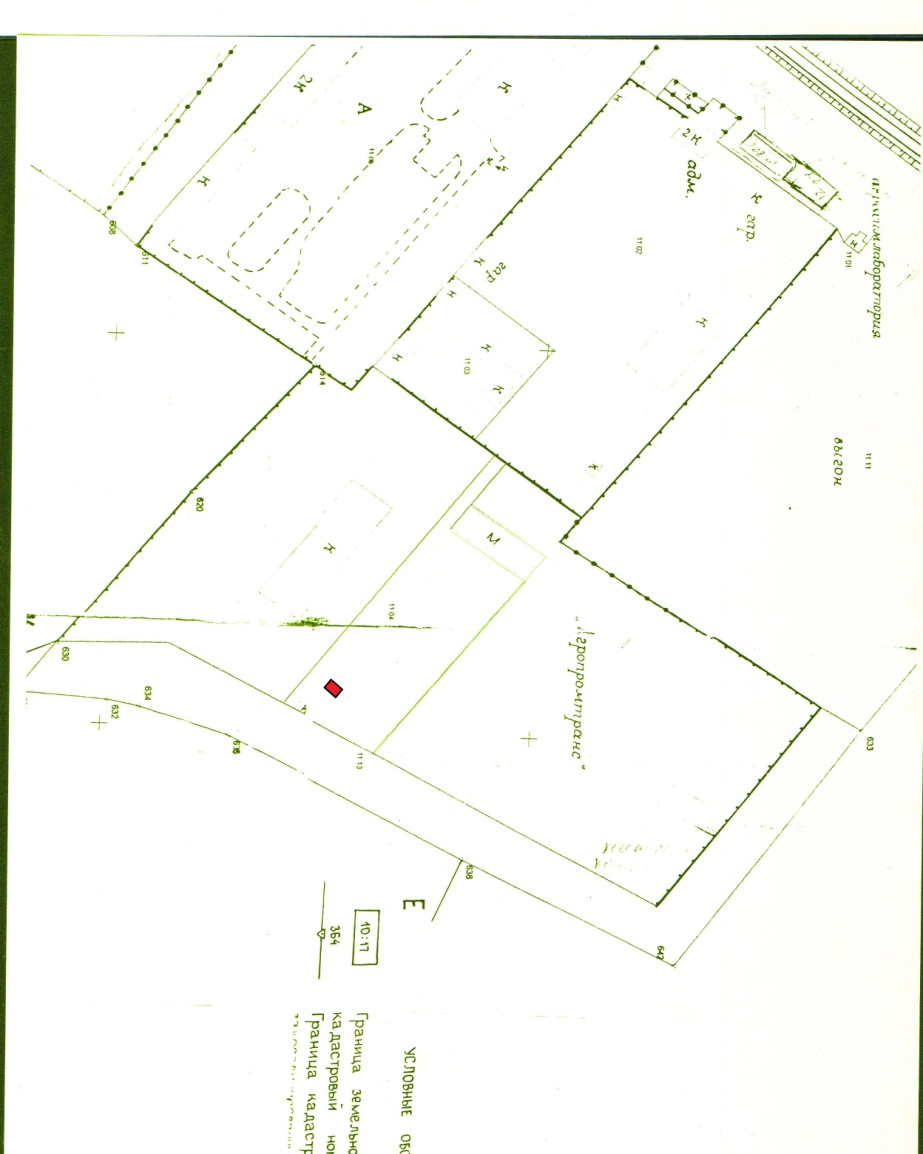 